¡Comienza la Nueva Temporada!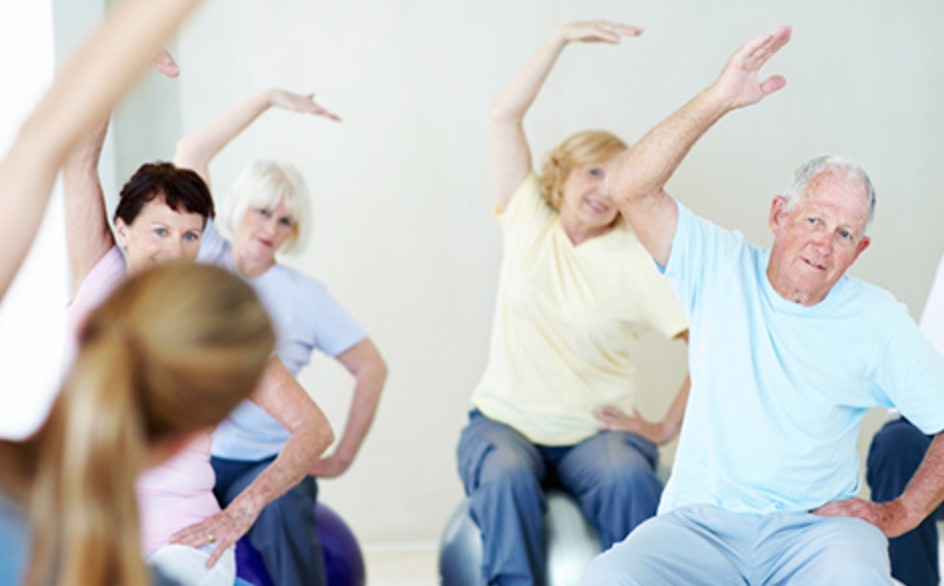 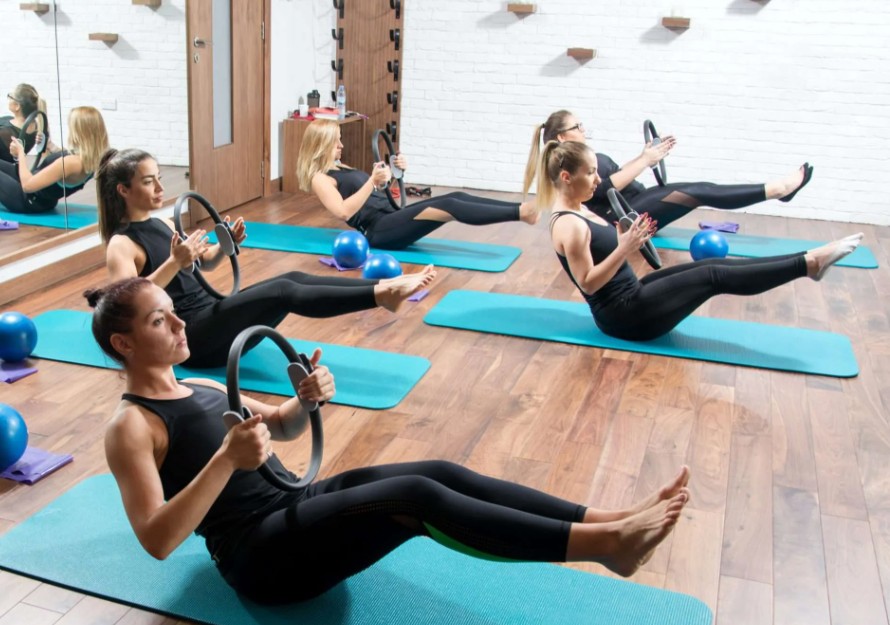 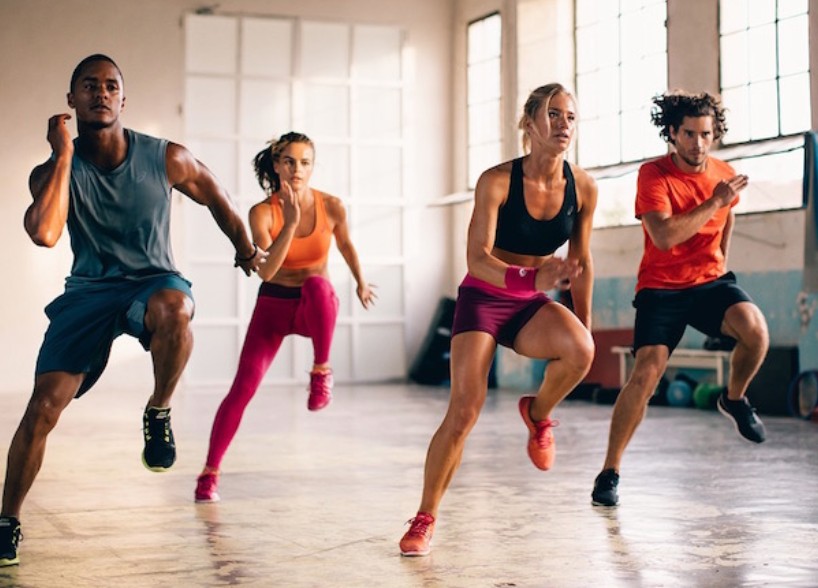 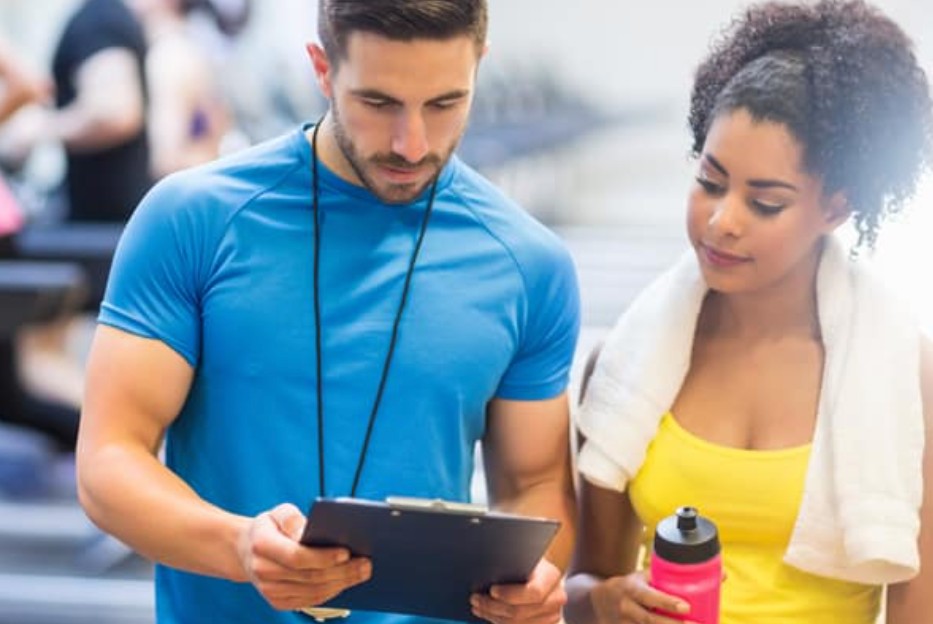 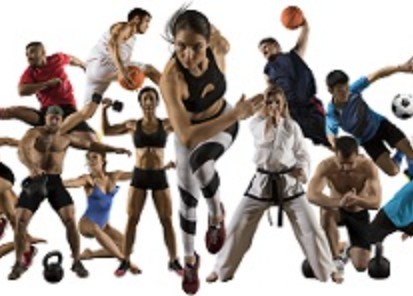 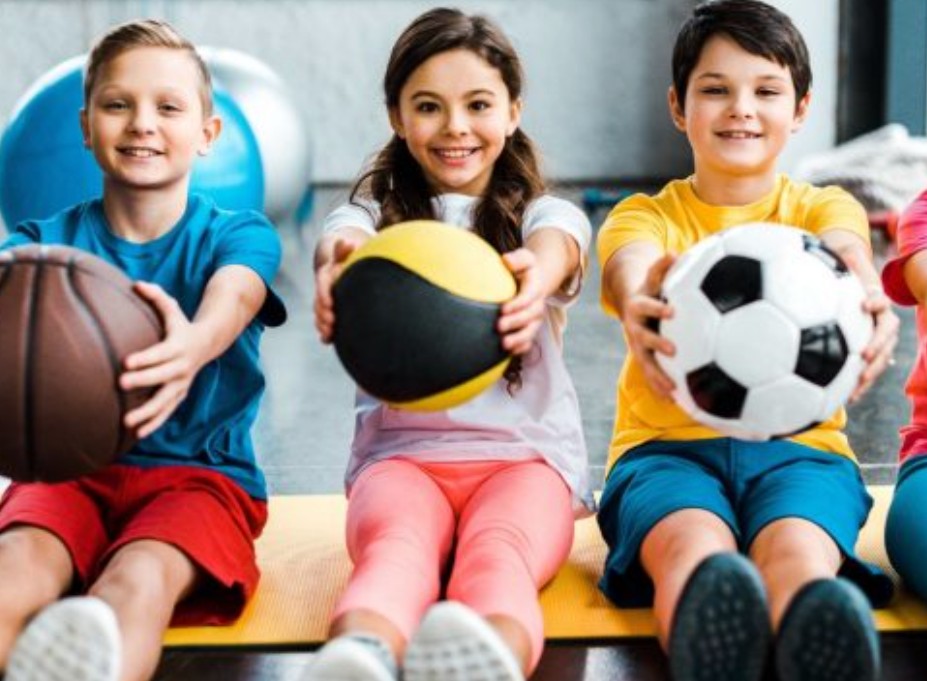 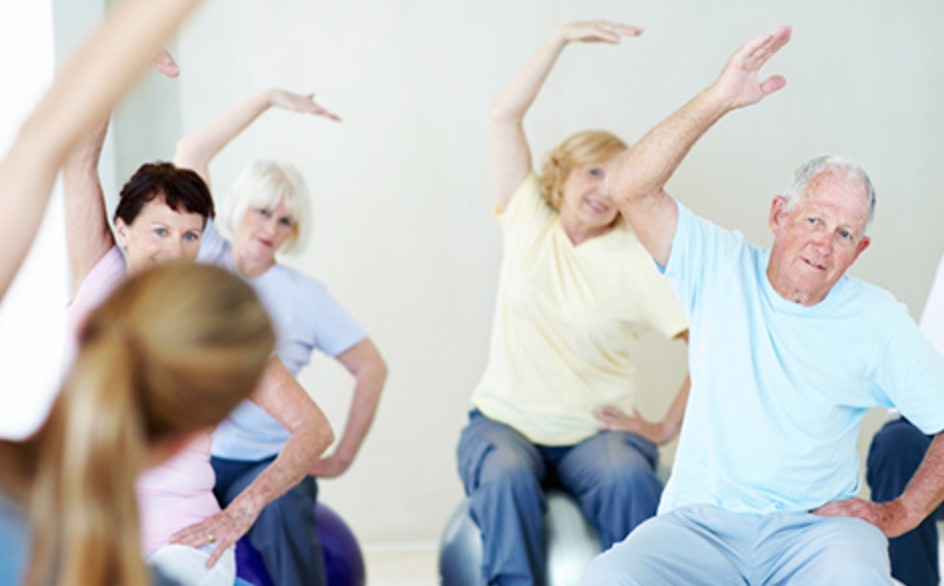 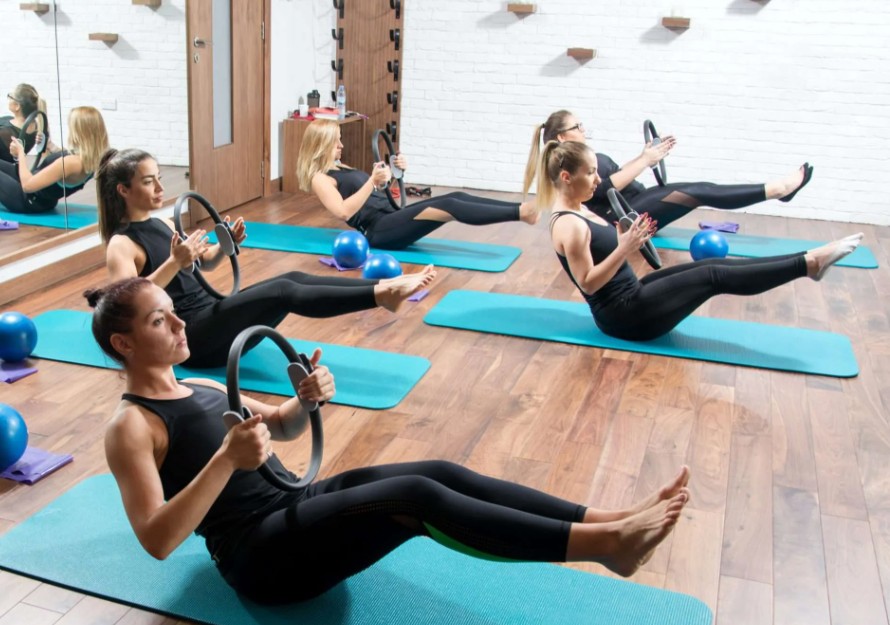 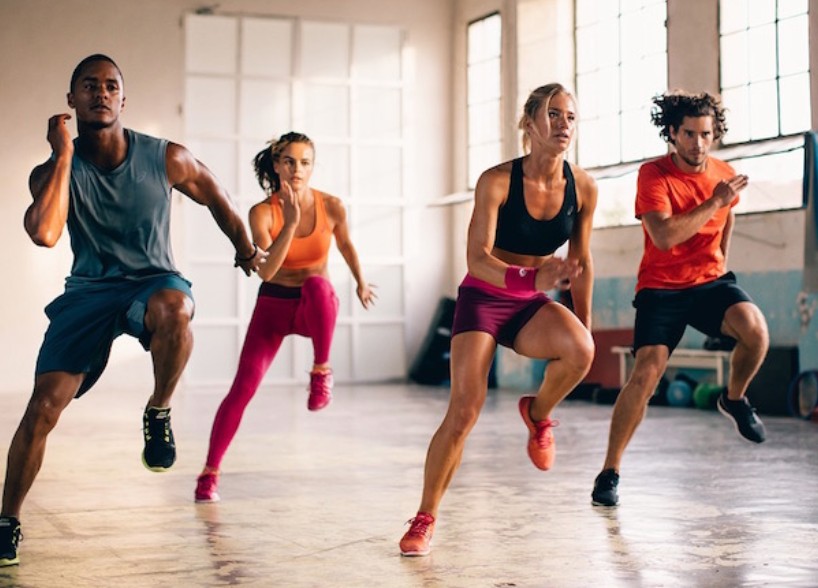 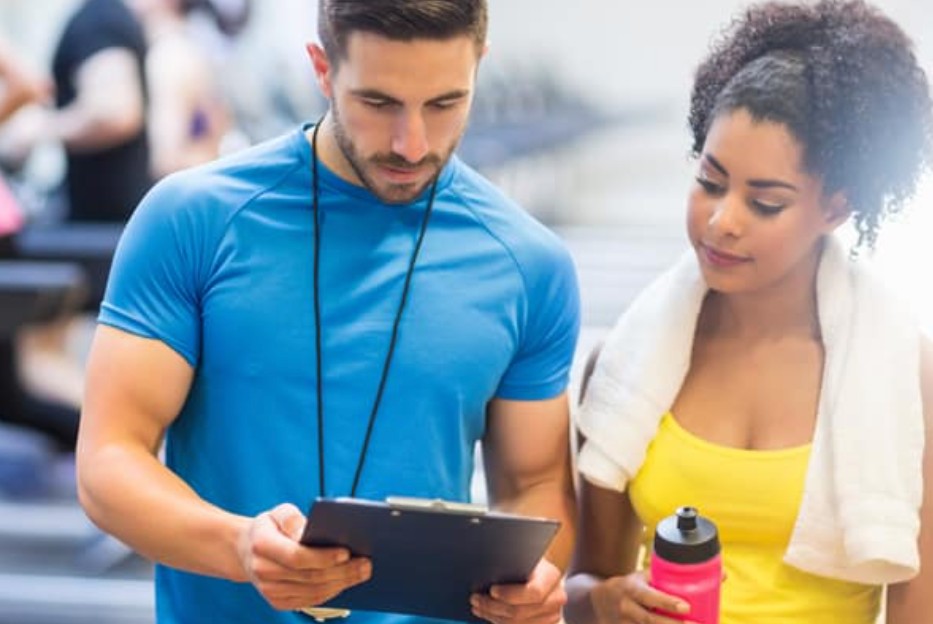 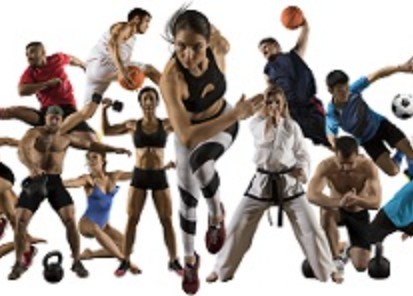 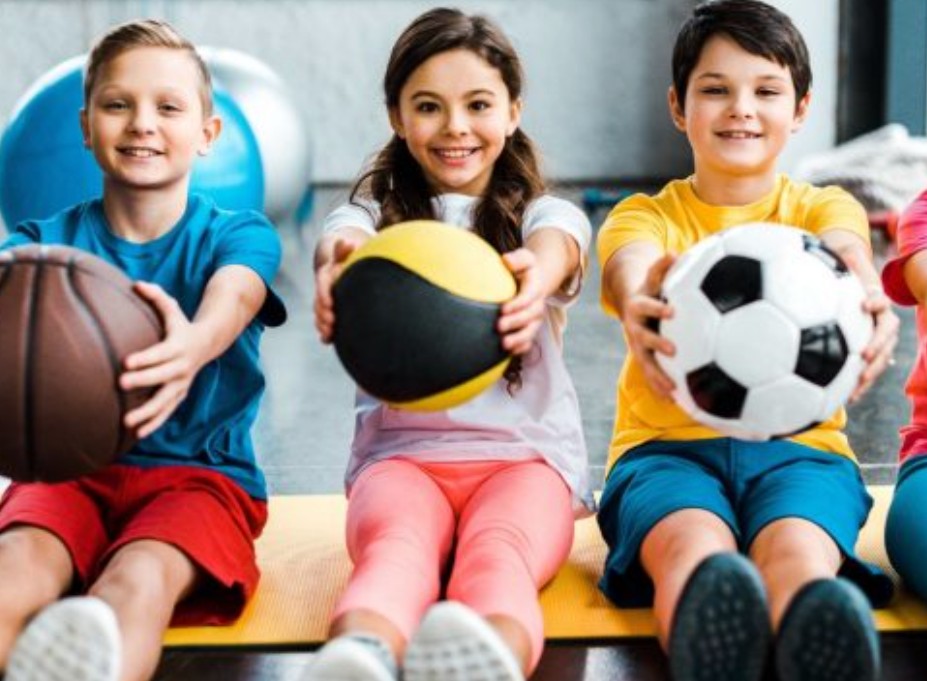 ¡No te pierdas la Reunión	Informativasobre la proxima oferta deportiva!adolescentesPróximo Jueves 19 de Octubre17:00 h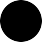 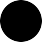 Edificio Amarillo del Gimnasio